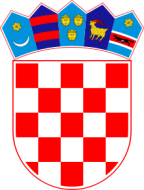 REPUBLIKA HRVATSKAVUKOVARSKO-SRIJEMSKA ŽUPANIJA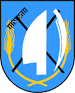 	      OPĆINA TOVARNIK                    OPĆINSKO VIJEĆEKLASA: 021-05/20-03/25URBROJ:2188/12-04-20-1Tovarnik, 23.5.2020. Na temelju  članka 31.  Statuta Općine Tovarnik ( „Službeni vjesnik“  Vukovarsko-srijemske županije br.  4/13, 14/ 13, 1/18, 6/18, 3/20 ) i  članka  82. stavka 2.  Pravilnika o proračunskom računovodstvu i računskom planu  ( Narodne novine br. 124/14 ) Općinsko vijeće Općine Tovarnik ,  na svojoj 26. sjednici održanoj 23.5.2020. god. d o n o s i  ODLUKU  O RASPODJELI REZULTATAČlanak 1.Prihodi poslovanja za 2019. iznose 12.432.823,00 kn, a rashodi poslovanja 9.709.897,00 kn, izdaci za nabavu nefinancijske imovine ostvareni su u iznosu 3.658.332,00 kn,  te izdaci za financijsku imovinu (udjeli u osnivanje društva) u iznosu 10.000,00 kn. Ukupni prihodi iznose 12.432.823,00 kn, ukupni rashodi 13.368.229,00 kn, što čini manjak prihoda 2019.g. u iznosu od 945.406,00 kn koji se pokriva iz prenesenog viška prihoda iz 2018.g. a koji je iznosio 1.535.075,00 kn, te se ostvaruje višak prihoda u 2019.g 589.656,00 kn.Ukupni manjak prihoda nad rashodima u 2019.g. iznosi 945.406,00  kn koji se pokriva iz ostvarenog viška prihoda poslovanja iz prethodnih godina.Ukupni preneseni višak prihoda i primitaka raspoloživ u 2020.g iznosi 589.656,00 kn.Članak 2.Ova Odluka stupa na snagu osmi dan od objave u „Službenom vjesniku“ Vukovarsko-srijemske županije PREDSJEDNIK OPĆINSKOG VIJEĆADubravko Blašković